Date: 7Th April 2017 Chair Person: Sue HannahClerk: Becx Carter, 40 Windebrowe Avenue, Keswick, Cumbria, CA12 4JATel: 077866 78283 broughtonparishclerk@hotmail.comDear CouncillorYou are summoned to attend the next meeting of the Broughton Parish Council, which will be held in the Village Hall, Little Broughton on 18th April 2017 at 19:00. If you are unable to attend, please pass your apologies to the clerk in advance of the meeting. The Agenda is printed below and I hope you will be able to attend. Yours sincerely,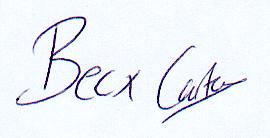 Parish Clerk64/17 Apologies for absenceTo receive and accept apologies and note the reasons for absence 65/17 Chairman’s Announcements66/17 Requests for dispensations and declaration of interestsi. Request for DispensationThe clerk to report any requests received since the previous meeting for dispensations to speak and\or vote on any matter where a member has a disclosable pecuniary interest. To receive declarations by elected and co-opted members of interests in respect of items on this agenda.ii. Declarations of InterestMembers are reminded that, in accordance with the revised Code of Conduct, they are required to declare any disclosable pecuniary interests or other registrable interests which have not already been declared in the Council’s Register of Interests.  (It is a criminal offence not to declare a disclosable pecuniary interest either in the Register or at the meeting.) Members may, however, also decide, in the interests of clarity and transparency, to declare at this point in the meeting, any such disclosable pecuniary interests which they have already declared in the Register, as well as any other registrable or other interests.If a Member requires advice on any item involving a possible declaration of interest which could affect his/her ability to speak and/or vote, he/she is advised to contact the clerk at least 24 hours in advance of the meeting.67/17 Minutes of the meeting held on 21st March 2017 To authorise the Chairman to sign, as a correct record the minutes of the Parish Council Meeting held 21st March 201768/17 Public Participation The Chairman will, at her discretion, allow members of the public to address the meeting, in relation to the business to be transacted at this meeting and to be bring matters to the attention of the Council for consideration, and/or inclusion, on a future agenda. 69/17 Allerdale Borough Council Planning Team (not confirmed yet) (20mins)70/17 Mr R Erlston- Re Scout Hut Development (10mins)70/17 Applications for co-option (2 vacancies)71/17 Police report-To discuss any matters arising from the police report- 72/17 Update on matters arising from previous meetingsBroughton Lodge/Soddy Gap-Cemetery Extension at ChristchurchEmergency Planning, next stepsHeritage Lottery Signposts Project S.106 Funding Storeys Development 73/17 Clerks Report(Updates on the following issues)- See Clerks Report circulated with this agenda for back ground on the below- Resolutions need to be taken on how to progress these issues- Prioritisation of Land Registration/Update on Bulling Meadow-74/17 Play-area Update on drainage works Offer of S.106 funding for the Play area75/17 Reports from visiting councillors- For information76/17 AllotmentsAccess Conditions Nook AllotmentsBroken Culvert at Nook SiteUpdate on site measuring  77/17 Parish Maintenance- Locations for work to be suggested/works to be considered78/17 Highways MattersWinder Lonnin 79/17 Correspondence- For DiscussionRev Godfrey Butland- Syrian refugeesCumbria Farmer Flood Group Application for Temporary Road Closure Order- 15th July 2017 (Broughton Childrens Carnival)Standing Stone Great Broughton Other items of correspondence for information are listed in the Clerks Report
mogestion for commarative installations for key residents- Fspeed limit to the Railway Abbutments on the timescale for next yea80/17 Planning ApplicationsNone at time of agenda production81/17 Consultations for considerationNone at time of agenda production82/17 Planning Decisions 83/17 Finance & AccountsPayment of Accounts- Listed on Statement of Accounts- Circulated with the meeting papersApproval of Bank Reconciliation & spend against budget reports. – Circulated with meeting papersApproval of Y/E Accounts for Y/e 30th March 2017Adoption of S1-5 Governance & Accountability for Smaller Authorities84/17 Councillors Matters An opportunity for Councillors to raise new issues- No decisions can be made on these matters but the Clerk may make investigations and/or they may be placed on a future agenda of the Council 84/17 Date of next meeting Tuesday 30th May 2017-7pm (AGM & APM)Tuesday 27th June 2017-7pmTuesday 25th July 2017-7pmTuesday 15th August 2017 (if required for planning) Tuesday 19th September 2017- 7pmTuesday 17th October 2017-7pmTuesday 28th November 2017-7pmTuesday 23rd January 2018-7pmRefLocationProposalDecision2/2017/0051Land to the rear of Thorndene, Moor Road, Great Broughton, CockermouthErection of detached dormer bungalowApprovedHOU/2017/0032Codling House, Great Broughton, CockermouthStorm porch to front elevationApproved2/2017/0009Land at Coldgill Avenue, Great BroughtonApplication for proposed construction of new Scout HutApproved